A REPORTONEXTENSION ACTIVITIESNAGAON GNDG COMMERCE COLLEGEPERIOD:2021 – 20221.NAME OF ACTIVITY:    Eye check up camp2. VENUE :                             Village Karaiyani3.DATE :                                29th February 20224.A BRIEF REPORT   The NSS unit of Nagaon GnDg Commerce College  set up an eye check up camp at Karaiani village on 29th February 2022 .DrArindamKhanikar senior opthalmalogist was present on the occasion.The village is an adopted village of the institution and  we attempt to undertake beneficial projects for the villagers living there.5.Number of VOLUNTEERS PRESENT    15 6.TEACHERS PRESENT     4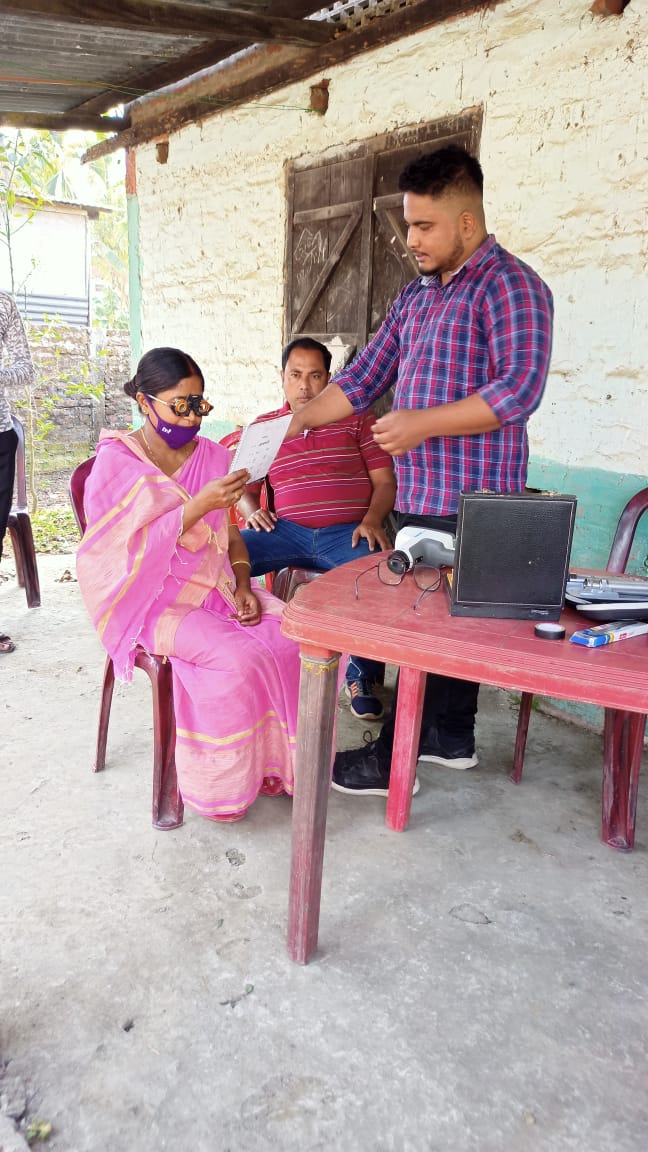 7.NUMBE OF BENEFICIARIES     49PHOTOGRAPHSMEDIA COVERAGE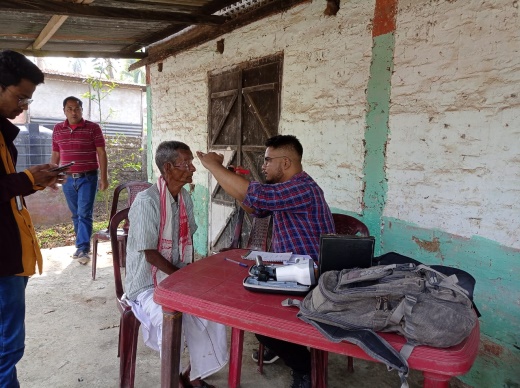 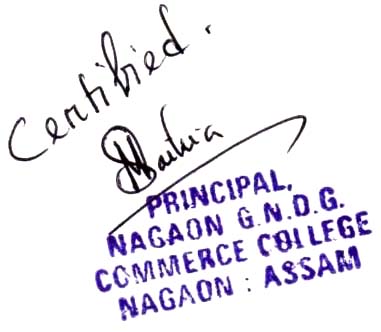 